Ida S. (Stauffer) AmstutzOctober 23, 1898 – December 20, 1984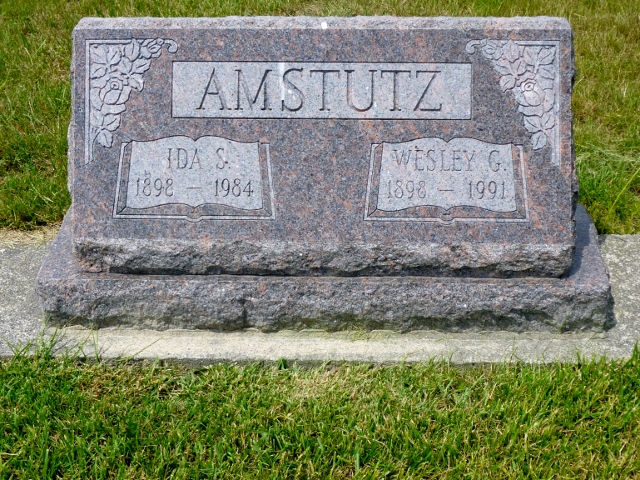 Photo by Rev. Max HainesAdams Public Library System (Decatur, IN) online obit abstractsPublication:  Decatur Daily Democrat; Date:  December 21, 1984Title: Amstutz, Ida S.Subject:  Obituaries – A – 1980 – 1989Abstract:  Age: 86Born: October 23, 1898Died: December 20, 1984Parents: Peter & Mary Sprunger-StaufferSpouse: Wesley AmstutzMarried: March 15, 1921Notes:  DPL Scrapbook 6-240-2